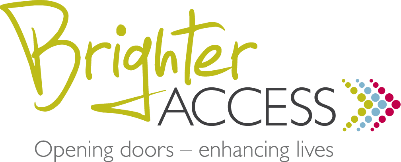 Community Access Enquiry/Referral FormPlease fill out the details above before sending to the follow email:mycare@brighteraccess.com.auA member of our team will be in touch as soon as possible. Thank you!Referrer contact detailsReferrer contact detailsReferrer contact detailsReferrer contact detailsName:Date:Relationship:Email:Mobile:Best method of contact?   Mobile       EmailBest method of contact?   Mobile       EmailBest method of contact?   Mobile       EmailBest method of contact?   Mobile       EmailParticipant DetailsParticipant DetailsParticipant DetailsParticipant DetailsParticipant DetailsParticipant DetailsParticipant DetailsParticipant DetailsParticipant DetailsParticipant DetailsParticipant DetailsName:D.O.B.Gender: Male   Female   Other:       Male   Female   Other:       Male   Female   Other:       Male   Female   Other:       Male   Female   Other:       Male   Female   Other:       Male   Female   Other:       Male   Female   Other:       Male   Female   Other:       Male   Female   Other:      Home address:Participant phone:Email:Email:NDIS #NDIS plan datesNDIS plan datesNDIS plan datesCurrent Service Provider: Current Service Provider: CoS details:CoS details:Plan manager:Plan manager:Carer details: (if applicable)Carer details: (if applicable)Guardianship details: (if applicable)Guardianship details: (if applicable)Service type requested?Service type requested?Service type requested? Community Access Community Access Community Access Community Access Community Access Drop-in support Drop-in support Drop-in supportService type requested?Service type requested?Service type requested? Personal Care                        Personal Care                        Personal Care                        Personal Care                        Personal Care                        Cleaning/domestic Cleaning/domestic Cleaning/domesticService type requested?Service type requested?Service type requested? Temporary accommodation                                  Temporary accommodation                                  Temporary accommodation                                  Temporary accommodation                                  Temporary accommodation                                 Service day/s and time/s of week requested Service day/s and time/s of week requested Service day/s and time/s of week requested Service day/s and time/s of week requested Service day/s and time/s of week requested Service day/s and time/s of week requested Service day/s and time/s of week requested Service day/s and time/s of week requested Service day/s and time/s of week requested Service day/s and time/s of week requested Service day/s and time/s of week requested MondayMondayMondayMonday☐ ☐ TuesdayTuesdayTuesdayTuesdayWednesdayWednesdayWednesdayWednesdayThursdayThursdayThursdayThursdayFridayFridayFridayFridaySaturdaySaturdaySaturdaySaturdaySunday Sunday Sunday Sunday Reason for the referral/What risks does the client face? (please describe)Reason for the referral/What risks does the client face? (please describe)Reason for the referral/What risks does the client face? (please describe)Reason for the referral/What risks does the client face? (please describe)Reason for the referral/What risks does the client face? (please describe)Reason for the referral/What risks does the client face? (please describe)Reason for the referral/What risks does the client face? (please describe)Reason for the referral/What risks does the client face? (please describe)Reason for the referral/What risks does the client face? (please describe)Reason for the referral/What risks does the client face? (please describe)Reason for the referral/What risks does the client face? (please describe)Where did you hear about Brighter Access?Where did you hear about Brighter Access?Where did you hear about Brighter Access?Where did you hear about Brighter Access?Where did you hear about Brighter Access?Where did you hear about Brighter Access?Where did you hear about Brighter Access?Where did you hear about Brighter Access?Where did you hear about Brighter Access?Where did you hear about Brighter Access?Where did you hear about Brighter Access?